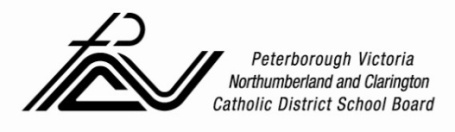 Identification of a Suspected Concussion:Following a blow to the head, face, or neck, or a blow to the body that transmits a force to the head, a concussion must be suspected in the presence of one or more of the signs or symptoms outlined in the chart below and/or the failure of the Quick Memory Function Assessment.1.	Check appropriate boxAn incident occurred involving  	 (student name) on  	(date). He/she was observed for signs and symptoms of a concussion.No signs or symptoms described below were noted at the time. Note: Continued monitoring of the student is important as signs and symptoms of a concussion may appear hours or days later (refer to #4 below).The following signs were observed or symptoms reported:2. 	Perform Quick Memory Function AssessmentAsk the student the following questions, recording the answers below. Failure to answer any one of these questions correctly may indicate a concussion:•	What room are we in right now? Answer: 	•	What activity/sport/game are we playing now? Answer:  	•	What field are we playing on today?  Answer:  	•	What part of the day is it?  Answer:  	•	What is the name of your teacher/coach?  Answer:  	•	What school do you go to?  Answer:  	3. 	Action to be takenIf there are any signs observed or symptoms reported, or if the student fails to answer any of the above questions correctly:•	a concussion should be suspected;•	the student must be immediately removed from play and must not be allowed to return to play that day even if the student states that he/she is feeling better; and•	the student must not leave the premises without parent/guardian (or emergency contact) supervision.In all cases of a suspected concussion, the student must be examined by a medical doctor or nurse practitioner for diagnosis and must follow the concussion protocol described in Administrative Procedures AP-825-101.4. 	Continued Monitoring by Parent/Guardian•	Students should be monitored for 24–48 hours following the incident as signs and symptoms can appear immediately after the injury or may take hours or days to emerge.•	If any signs or symptoms emerge, the student needs to be examined by a medical doctor or nurse practitioner as soon as possible that day.5. 	Respondent name:  		Respondent signature:  	Date:  	Principal signature:  	Date: 				1Adapted from McCroy et. al, Consensus Statement on Concussion in Sport. Br J Sports Med 47 (5), 2013Concussion – Tool to Identify a Suspected Concussion 1SIGNS AND SYMPTOMS OF SUSPECTED CONCUSSIONSIGNS AND SYMPTOMS OF SUSPECTED CONCUSSIONPossible Signs ObservedA sign is something that is observed by another person(eg., parent/guardian, teacher, coach, supervisor, peer).Possible Symptoms ReportedA symptom is something the student will feel/report.Physicalvomitingslurred speechslowed reaction timepoor coordination or balanceblank stare/glassy-eyed/dazed or vacant lookdecreased playing abilityloss of consciousness or lack of responsivenesslying motionless on the ground or slow to get upamnesiaseizure or convulsiongrabbing or clutching of headCognitivedifficulty concentratingeasily distractedgeneral confusioncannot remember things that happened before and after the injury (see Quick Memory Function Assessment on page 2)does not know time, date, place, class, type of activity in which he/she was participatingslowed reaction time (e.g., answering questions or following directions)Emotional/Behaviouralstrange or inappropriate emotions (e.g., laughing, crying, getting angry easily)Other	Physicalheadachepressure in headneck painfeeling off/not rightringing in the earsseeing double or blurry/loss of visionseeing stars, flashing lightspain at physical site of injurynausea/stomach ache/painbalance problems or dizzinessfatigue or feeling tiredsensitivity to light or noiseCognitivedifficulty concentrating or rememberingslowed down, fatigue or low energydazed or in a fogEmotional/Behaviouralirritable, sad, more emotional than usualnervous, anxious, depressedOther	